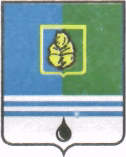 ПОСТАНОВЛЕНИЕАДМИНИСТРАЦИИ  ГОРОДА  КОГАЛЫМАХанты-Мансийского автономного округа - ЮгрыОб утверждения положенияо муниципально-частномпартнерстве в городе КогалымеВ соответствии с Федеральным законом от 13.07.2015 №224-ФЗ                «О государственно-частном партнерстве, муниципально-частном партнерстве в Российской Федерации и внесении изменений в отдельные законодательные акты Российской Федерации», Уставом города Когалыма:1. Утвердить Положение о муниципально-частном партнерстве в городе Когалыме согласно приложению.2. Определить Администрацию города Когалыма уполномоченным органом в сфере муниципально-частного партнерства.3. Управлению инвестиционной деятельности и развития предпринимательства Администрации города Когалыма (Ю.Л.Спиридонова) направить в юридическое управление Администрации города Когалыма текст постановления и приложение к нему, его реквизиты, сведения об источнике официального опубликования в порядке и сроки, предусмотренные распоряжением Администрации города Когалыма                      от 19.06.2013 № 149-р «О мерах по формированию регистра муниципальных нормативных правовых актов Ханты-Мансийского автономного                  округа – Югры» для дальнейшего направления в Управление государственной регистрации нормативных правовых актов Аппарата Губернатора                Ханты-Мансийского автономного округа - Югры.4. Опубликовать настоящее постановление и приложение к нему в газете «Когалымский вестник» и разместить на официальном сайте Администрации города Когалыма в информационно-телекоммуникационной сети «Интернет» (www.admkogalym.ru).5. Контроль за выполнением постановления возложить на заместителя главы города Когалыма Т.И. Черных.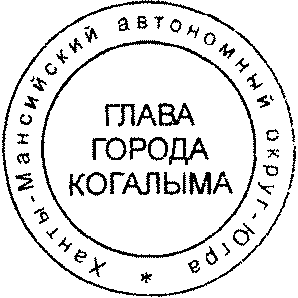 Глава города Когалыма						Н.Н.ПальчиковПриложениек постановлению Администрациигорода Когалымаот 08.08.2016 №2076Положениео муниципально-частном партнерстве в городе Когалыме(в ред. от 05.10.2018 №2196, от 21.05.2019 №1059)1. Предмет регулирования настоящего Положения 1. Настоящее Положение определяет цели, формы и условия участия муниципального образования Ханты-Мансийского автономного округа – Югры городской округ город Когалым (далее – город Когалым) в муниципально-частном партнерстве, которое осуществляется в соответствии с Гражданским кодексом Российской Федерации, Земельным кодексом Российской Федерации, Градостроительным кодексом Российской Федерации, Федеральным законом от 21.07.2005 №115-ФЗ «О концессионных соглашениях», Федеральным законом от 13.07.2015 №224-ФЗ                          «О государственно-частном партнерстве, муниципально-частном партнерстве в Российской Федерации и внесении изменений в отдельные законодательные акты Российской Федерации» (далее – Федеральный закон №224-ФЗ).2. Настоящее Положение разработано в целях регулирования взаимоотношений сторон в рамках муниципально-частного партнерства.2. Основные понятия, используемые в настоящем Положении 2.1. Муниципально-частное партнерство - юридически оформленное на определенный срок и основанное на объединении ресурсов, распределении рисков сотрудничество публичного партнера, с одной стороны, и частного партнера, с другой стороны, которое осуществляется на основании соглашения о муниципально-частном партнерстве, заключенных в соответствии с Федеральным законом №224-ФЗ в целях привлечения в экономику города Когалыма частных инвестиций, обеспечения органами местного самоуправления доступности товаров, работ, услуг и повышения их качества.2.2. Понятия, используемые в настоящем Положении, применяются в значениях, определенных Федеральным законом №224-ФЗ.3. Цели муниципально-частного партнерства Целями муниципально-частного партнерства являются:1) повышение доступности и улучшение качества услуг, предоставляемых потребителям услуг с использованием объектов социальной и инженерной инфраструктуры, за счет привлечения частных инвестиций в создание, реконструкцию, модернизацию, обслуживание или эксплуатацию объектов социальной и инженерной инфраструктуры;2) обеспечение эффективности использования имущества, находящегося в собственности муниципального образования город Когалым (далее – находящегося в муниципальной собственности);4. Принципы участия муниципального образования город Когалым в муниципально-частном партнерстве4.1. Участие города Когалыма в муниципально-частном партнерстве основывается на принципах:4.1.1. открытости и доступности информации, за исключением информации, составляющей в соответствии с действующим законодательством Российской Федерации, тайну;4.1.2. обеспечение конкуренции;4.1.3. отсутствие дискриминации, равноправие сторон соглашения и равенство их перед законом;4.1.4. добросовестное исполнение сторонами соглашения обязательств по соглашению;4.1.5. справедливое распределение рисков и обязательств между сторонами соглашения;4.1.6. свобода заключения соглашения.5. Формы участия города Когалыма в муниципально-частном партнерстве1. Участие города Когалыма в муниципально-частном партнерстве осуществляется в соответствии с действующим законодательством в следующих формах: 1) вовлечение в инвестиционный процесс имущества, находящегося в собственности;2) реализация инвестиционных проектов;3) концессионные соглашения;4) в иных формах, не противоречащих действующему законодательству (например, бюджетные инвестиции юридическим лицам, не являющимся государственными и муниципальными учреждениями и государственными или муниципальными унитарными предприятиями; залог имущества, находящегося в муниципальной собственности; арендные отношения; долгосрочную аренду; создание совместных юридических лиц; залог имущества, находящегося в муниципальной собственности, в соответствии с соглашением о муниципально-частном партнерстве; предоставление муниципальных гарантий хозяйствующему субъекту, участвующему в реализации проектов муниципально-частного партнерства, и др.).6. Формы муниципальной поддержки муниципально-частного партнерства в городе Когалыме6.1. Имущественное участие города Когалыма в проектах муниципально-частного партнерства осуществляется в следующих формах:6.1.1. предоставление городом Когалым в аренду частному партнеру находящихся в муниципальной собственности земельных участков, на которых располагается или должны располагаться объекты соглашения и (или) которые необходимы для осуществления частным партнером деятельности, предусмотренной соглашением (далее - земельные участки) в целях создания или реконструкции частным партнером объекта недвижимого (движимого) имущества (объекта соглашения), осуществления партнером его последующей эксплуатации в порядке, на условиях и течении срока, определенных соглашением, по истечении которого частный партнер передает его в собственность города Когалыма на условиях и в порядке, предусмотренных соглашением;6.1.2. создание организаций смешанной формы собственности в целях создания объекта соглашения о муниципально-частном партнерстве;6.1.3. определение долей города Когалыма и частного партнера в праве собственности на объект соглашения о муниципально-частном партнерстве. Такие доли могут определяться как по отдельным этапам исполнения соглашения, так и по его окончании. В случае сохранения доли частного партнера по окончании последнего этапа соглашением может быть предусмотрено право города Когалыма на выкуп доли частного партнера.6.2. Финансовое участие города Когалыма в проектах муниципально-частного партнерства может быть предусмотрено в следующих формах:6.2.1. муниципальные гарантии по займам, привлекаемым частным партнером для исполнения соглашения;6.2.2. компенсация частному партнеру части затрат по уплате процентов по привлекаемым для исполнения соглашения заемным средствам;6.2.3 компенсация частному партнеру затрат на исполнение обязательств города Когалыма, возникающих вследствие решений об экономическом регулировании деятельности частного партнера, реализации им мер социальной поддержки потребителей, определяемых в соглашении;6.2.4. выкуп имущества частного партнера или софинансирование деятельности частного партнера в случае, если это предусмотрено долгосрочными целевыми программами города Когалыма;6.2.5. выкуп имущества частного партнера или софинансирование деятельности частного партнера, связанной с выполнением частным партнером обязательств по предоставлению товаров, выполнению работ, оказанию услуг в соответствии с соглашением;6.2.6. выкуп имущества частного партнера, связанного с обеспечением установленного соглашением минимального дохода от деятельности частного партнера по эксплуатации объекта соглашения;6.2.7 оплата по регулируемым тарифам (ценам) определенного объема товаров, работ, услуг, предусмотренного соглашением и произведенного частным партнером;6.2.8. компенсация частному партнеру минимального объема потребления согласно условиям соглашения в случае, если эти условия не могут быть выполнены иным путем;6.2.9. предоставление ассигнований частному партнеру при возникновении права муниципальной собственности на эквивалентную часть уставных (складочных) капиталов указанных лиц, в порядке, установленном действующим законодательством Российской Федерации;6.2.10. иные формы, в соответствии законодательством Российской Федерации.6.3. Формы и порядок предоставления указанных в пункте 6,2 настоящего Положения форм финансового участия устанавливаются отдельными нормативными правовыми актами города Когалыма в соответствии с действующим законодательством Российской Федерации.6.4. Условия соглашения о муниципально-частном партнерстве должны соответствовать требованиям Федеральным законом №224-ФЗ.7. Объекты Соглашения7.1. Объектами соглашения могут являться:1) частные автомобильные дороги или участки частных автомобильных дорог, мосты, защитные дорожные сооружения, искусственные дорожные сооружения, производственные объекты (объекты, используемые при капитальном ремонте, ремонте и содержании автомобильных дорог), элементы обустройства автомобильных дорог, объекты, предназначенные для взимания платы (в том числе пункты взимания платы), объекты дорожного сервиса;2) подводные и подземные технические сооружения, переходы, сооружения связи, линии связи и коммуникации, иные линейные объекты связи и коммуникации;3) объекты образования, культуры, спорта, объекты, используемые для организации отдыха граждан и туризма, иные объекты социального обслуживания населения;4) объекты, на которых осуществляются обработка, утилизация, обезвреживание, размещение твердых коммунальных отходов;5) объекты благоустройства территорий, в том числе для их освещения;6) объекты производства, первичной и (или) последующей (промышленной) переработки, хранения сельскохозяйственной продукции, и определенные согласно критериям, установленным Правительством Российской Федерации.7.2. Объектом соглашения, из указанных в пункте 7.1 настоящего Положения, может быть только имущество, в отношении которого законодательством Российской Федерации не установлены принадлежность исключительно к государственной, муниципальной собственности или запрет на отчуждение в частную собственность либо на нахождение в частной собственности.7.3. Соглашение может быть заключено в отношении нескольких объектов, указанных в пункте 7.1 настоящего Положения. Заключение соглашения в отношении нескольких объектов соглашения допускается в случае, если указанные действия (бездействие) не приведут к недопущению, ограничению, устранению конкуренции.7.4. Объект соглашения, подлежащий реконструкции, должен находиться в собственности публичного партнера на момент заключения соглашения. Указанный объект на момент его передачи частному партнеру должен быть свободным от прав третьих лиц.7.5. Не допускается передача частному партнеру объекта соглашения (входящего в его состав имущества), которое на момент заключения соглашения принадлежит государственному или муниципальному унитарному предприятию на праве хозяйственного ведения либо государственному или муниципальному бюджетному учреждению на праве оперативного управления.7.6. Частный партнер не вправе передавать в залог объект соглашения и (или) свои права по соглашению, за исключением их использования в качестве способа обеспечения исполнения обязательств перед финансирующим лицом при наличии прямого соглашения. Обращение взыскания на предмет залога возможно только в случае, если в течение не менее чем ста восьмидесяти дней со дня возникновения оснований для обращения взыскания не осуществлена замена частного партнера либо если соглашение не было досрочно прекращено по решению суда в связи с существенным нарушением частным партнером условий соглашения.7.7. В случае обращения взыскания на предмет залога публичный партнер имеет право преимущественной покупки предмета залога по цене, равной задолженности частного партнера перед финансирующим лицом, но не более чем стоимость предмета залога.8. Полномочия уполномоченного органа8.2. Администрация города Когалыма как уполномоченный орган в сфере муниципально-частного партнерства осуществляет следующие полномочия:8.2.1. обеспечение координации деятельности структурных подразделений Администрации города Когалыма, наделенных функциями по решению вопросов местного значения, для решения которых предназначен объект, в отношении которого в соответствии с Федеральным законом № 224-ФЗ возможно заключение соглашения и структурных подразделений Администрации города Когалыма, осуществляющих функции по реализации единой инвестиционной политики и нормативному правовому регулированию, оказанию муниципальных услуг в соответствующих сферах экономической деятельности;8.2.2. согласование публичному партнеру конкурсной документации для проведения конкурсов на право заключения соглашения о муниципально-частном партнерстве;8.2.3. осуществление мониторинга реализации соглашения о муниципально-частном партнерстве;8.2.4 содействие в защите прав и законных интересов публичных партнеров и частных партнеров в процессе реализации соглашения о муниципально-частном партнерстве;8.2.5. ведение реестра заключенных соглашений о муниципально-частном партнерстве;8.2.6. обеспечение открытости и доступности информации о соглашении о муниципально-частном партнерстве;8.2.7. представление в уполномоченный орган результатов мониторинга реализации соглашения о муниципально-частном партнерстве;8.2.8 осуществление иных полномочий, предусмотренных Федеральным законом № 224-ФЗ, другими федеральными законами, законами и нормативными правовыми актами субъектов Российской Федерации, Уставом города Когалыма.8.3. Глава муниципального образования направляет в Департамент экономического развития Ханты-мансийского автономного округа – Югры, уполномоченный исполнительным органом государственной власти               Ханты-Мансийского автономного округа - Югры на осуществление полномочий, предусмотренных подпунктами 1-9 части 2 статьи 17 Федерального закона №224-ФЗ, проект муниципально-частного партнерства для проведения оценки эффективности проекта и определения его сравнительного преимущества в соответствии с частями 2 - 5 статьи 9 Федеральным законом №224-ФЗ.9. Определение частного партнера для реализации муниципально-частного проекта Определение частного партнера для реализации муниципально-частного проекта осуществляется в соответствии с главой 5 Федерального закона №224-ФЗ._________________________От  «08»августа2016г. № 2076